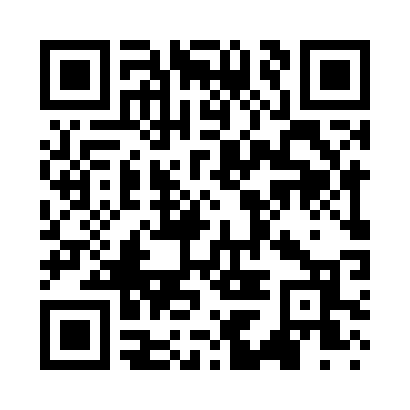 Prayer times for Head Ford, Missouri, USAMon 1 Jul 2024 - Wed 31 Jul 2024High Latitude Method: Angle Based RulePrayer Calculation Method: Islamic Society of North AmericaAsar Calculation Method: ShafiPrayer times provided by https://www.salahtimes.comDateDayFajrSunriseDhuhrAsrMaghribIsha1Mon4:155:451:064:598:269:562Tue4:165:461:064:598:269:563Wed4:165:461:064:598:269:564Thu4:175:471:064:598:269:565Fri4:185:471:074:598:269:556Sat4:195:481:074:598:259:557Sun4:195:491:074:598:259:548Mon4:205:491:074:598:259:549Tue4:215:501:074:598:249:5310Wed4:225:501:075:008:249:5311Thu4:235:511:085:008:249:5212Fri4:245:521:085:008:239:5113Sat4:245:521:085:008:239:5114Sun4:255:531:085:008:229:5015Mon4:265:541:085:008:229:4916Tue4:275:541:085:008:219:4817Wed4:285:551:085:008:219:4718Thu4:295:561:085:008:209:4719Fri4:305:571:085:008:209:4620Sat4:315:571:085:008:199:4521Sun4:325:581:084:598:189:4422Mon4:335:591:084:598:179:4323Tue4:356:001:084:598:179:4224Wed4:366:001:084:598:169:4125Thu4:376:011:084:598:159:4026Fri4:386:021:084:598:149:3827Sat4:396:031:084:598:149:3728Sun4:406:041:084:588:139:3629Mon4:416:041:084:588:129:3530Tue4:426:051:084:588:119:3431Wed4:436:061:084:588:109:32